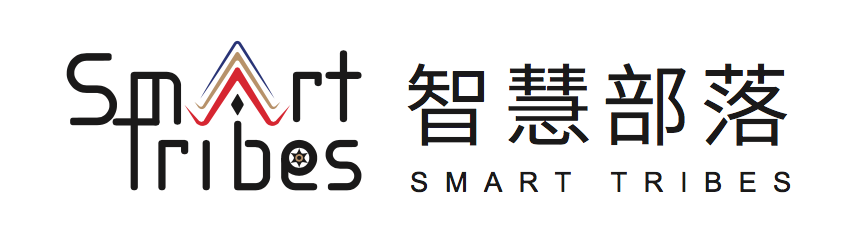 智慧部落數位生活體驗 – 屏北185 踩線團由原住民族委員會主辦的『屏北185 踩線團』，主要是以3C數位提升部落族群為『智慧部落』在生活、產業、健康、學習等之體驗。『智慧部落』建置的目的是整合出跨部落合作的群聚發展模式，藉由提升部落健康照護、分享部落生活智慧、推動部落數位學習、輔導部落智慧行銷等面向，以智慧生活為發展軸心，結合物聯網及數位化工具，為部落族人形塑出多功能的文化場域，期能達到促進原鄉部落特色發展，提升部落生活品質的目的。參訪屏東縣的「屏北185線」的排灣族與魯凱族文化角，運用智慧部落的導覽APP，體驗『智慧部落』之成果。本計畫將於7/18(二)辦理部落客踩線團，在此誠摯的邀請您參加踩線團，除了免費招待您參加踩線團外，我們將提供1600元稿費，請您於踩線團結束後寫一篇心得文章，提供我們作為計畫宣傳之用。如蒙刊登於貴媒體版面，更希望您提供文章連結，感謝您的支持。集合地點：高鐵左營站集合時間：9:00 – 9:30 報到 (請在時間內務必準時到達) 活動時間：7/18(二) 10:30 – 19:00 高鐵左營站解散踩線團內容： 7/18(二)媒體報名表（敬請於7/14星期四前回傳，以利後續作業！感恩！）─  ─  ─  ─　─  ─  ─  ─　─  ─  ─  ─　─  ─  ─  如對踩線團有任何疑問，歡迎與我們聯繫，非常期待您的參與！承辦單位：社團法人台灣原住民族學院促進會 張  愈敬上　聯絡電話：049-2421167轉3 / 0930-782168（週一～週五9:00-18:00）mail : master@atipd.tw時間主題內容10:30-12:00迎賓活動智慧部落簡報脫鞋子部落接待中心放映影片進行簡報12:00-13:00中餐好茶-魯魯灣14:00-15:00提升部落健康照護 參觀安坡部落的生理量測 活動14:00-15:00推動部落數位學習 智慧部落的數位設備可以提供給部落的學習資源~安坡部落的童玩製作教學15:30-17:00分享部落生活智慧 引導使用BEACON和掃描QRCODE進行文化體驗活動[卡督夫咖啡、答給發力、沙滔舞琉璃藝術空間、桃布里]15:30-17:00輔導部落智慧行銷 引導使用BEACON和掃描QRCODE進行文化體驗活動[卡督夫咖啡、答給發力、沙滔舞琉璃藝術空間、桃布里]17:00-18:00分享與回饋卡督夫咖啡(晚餐：提供永玉石頭商店的原味紅藜便當)19:00高鐵左營站解散姓名電話/手機媒體名稱e-mail身份證字號出生年/月/日